О принятии решений о списании объектов незавершенного строительства или затрат, понесенных на незавершенное строительство объектов капитального строительства муниципальной собственности Цивильского муниципального округа Чувашской Республики, финансовое обеспечение которых осуществлялось за счет средств бюджета Цивильского муниципального округа Чувашской РеспубликиВ соответствии с Постановление Кабинета Министров Чувашской Республики от 3 октября 2022 г. N 493 "Об утверждении Правил принятия решений о списании объектов незавершенного строительства или затрат, понесенных на незавершенное строительство объектов капитального строительства государственной собственности Чувашской Республики, финансовое обеспечение которых осуществлялось за счет средств республиканского бюджета Чувашской Республики, и о внесении изменений в постановление Кабинета Министров Чувашской Республики от 29 июня 2011 г. N 266",  Уставом Цивильского муниципального округа Чувашской Республики, администрация Цивильского муниципального округа Чувашской Республики ПОСТАНОВЛЯЕТ:Утвердить Правила принятия решений о списании объектов незавершенного строительства или затрат, понесенных на незавершенное строительство объектов капитального строительства муниципальной собственности Цивильского муниципального округа Чувашской Республики, финансовое обеспечение которых осуществлялось за счет средств бюджета Цивильского муниципального округа Чувашской Республики согласно приложению к настоящему постановлению.Признать утратившим силу постановление администрации Цивильского района Чувашской Республики от 30 декабря 2021 г. N 582 "О принятии решений о списании объектов незавершенного строительства или затрат, понесенных на незавершенное строительство объектов капитального строительства муниципальной собственности Цивильского района Чувашской Республики, финансовое обеспечение которых осуществлялось за счет средств республиканского бюджета и (или) местного бюджета".Настоящее постановление вступает в силу после его официального опубликования (обнародования).Глава Цивильскогомуниципального округа                                                                                                 А.В. ИвановИ.о. заместителя главы администрации – начальник финансового отдела                                О.В. Андреева        «15» мая 2023г.Заведующий сектором правового обеспечения                                                              Т.Ю. Павлова«15» мая 2023г.Утверждены
постановлением администрации
Цивильского муниципального округа
Чувашской Республики
от 15 мая 2023 года N 613Правила
принятия решений о списании объектов незавершенного строительства или затрат, понесенных на незавершенное строительство объектов капитального строительства муниципальной собственности Цивильского муниципального округа Чувашской Республики, финансовое обеспечение которых осуществлялось за счет средств бюджета Цивильского муниципального округа Чувашской Республики1. Настоящие Правила устанавливают порядок принятия решений о списании объектов незавершенного строительства или затрат, понесенных на незавершенное строительство объектов капитального строительства муниципальной собственности Цивильского муниципального округа Чувашской Республики, финансовое обеспечение которых осуществлялось за счет средств бюджета Цивильского муниципального округа Чувашской Республики (далее - решение о списании).2. Решение о списании принимается в отношении:а) объектов незавершенного строительства, права муниципальной собственности Цивильского муниципального округа Чувашской Республики на которые оформлены в соответствии с законодательством Российской Федерации (далее - объекты незавершенного строительства);б) затрат, понесенных на незавершенное строительство объектов капитального строительства муниципальной собственности Цивильского муниципального округа Чувашской Республики, финансовое обеспечение которых осуществлялось за счет средств бюджета Цивильского муниципального округа Чувашской Республики (далее - произведенные затраты).3. Решение о списании объектов незавершенного строительства принимается при наличии следующих оснований:а) отсутствие оснований для приватизации объекта незавершенного строительства, предусмотренных законодательством Российской Федерации о приватизации;б) отказ органа государственной власти Чувашской Республики и администрации Цивильского муниципального округа Чувашской Республики, в границах которых расположен объект незавершенного строительства, от безвозмездного принятия объекта незавершенного строительства.4. Решение о списании произведенных затрат принимается при наличии следующих оснований:а) вложения произведены в проектные и (или) изыскательские работы, по результатам которых проектная документация не утверждена или утверждена более 5 лет назад, но не включена в единый государственный реестр заключений экспертизы проектной документации объектов капитального строительства или не признана типовой проектной документацией;б) отсутствие оснований для государственной регистрации прав на объекты незавершенного строительства, в отношении которых произведены затраты, в Едином государственном реестре недвижимости, предусмотренных статьей 14 Федерального закона "О государственной регистрации недвижимости".5. Решение о списании принимается в форме правового акта органа местного самоуправления Цивильского муниципального округа Чувашской Республики, осуществляющего полномочия главного распорядителя средств бюджета Цивильского муниципального округа Чувашской Республики и (или) функции и полномочия учредителя в отношении муниципального учреждения Цивильского муниципального округа Чувашской Республики (далее - учреждение), казенного предприятия Цивильского муниципального округа Чувашской Республики (далее - предприятие), права собственника имущества муниципального унитарного предприятия Цивильского муниципального округа Чувашской Республики (далее - предприятие) (далее - орган местного самоуправления).6. Решение о списании объекта незавершенного строительства должно содержать следующие сведения:а) наименование органа местного самоуправления или предприятия, учреждения, в бухгалтерском учете которого учтен объект незавершенного строительства;б) наименование объекта незавершенного строительства, а также его местоположение, кадастровый номер и инвентарный (учетный) номер объекта незавершенного строительства (при наличии);в) решение о необходимости сноса объекта незавершенного строительства и (или) утилизации строительных отходов и рекультивации земельного участка, на котором находился объект незавершенного строительства, содержащее сроки и расчет объема средств, необходимых для осуществления указанных мероприятий, и (или) решение о внесении изменений в решение об осуществлении капитальных вложений, в соответствии с которым осуществлялось финансовое обеспечение за счет средств бюджета Цивильского муниципального округа Чувашской Республики.7. Решение о списании произведенных затрат должно содержать следующие сведения:а) наименование органа местного самоуправления или предприятия, учреждения, в бухгалтерском учете которого учтены произведенные капитальные вложения;б) общий размер произведенных затрат с выделением размера затрат, произведенных за счет средств бюджета Цивильского муниципального округа Чувашской Республики, и распределение их по видам (проектные и (или) изыскательские работы, строительно-монтажные работы, приобретение оборудования, включенного в смету строительства объекта капитального строительства) (при наличии такой информации);г) период, в течение которого производились затраты.8. Пояснительные материалы к проекту решения о списании объекта незавершенного строительства должны содержать следующие сведения и документы:а) наименование объекта незавершенного строительства;б) инвентарный (учетный) номер объекта незавершенного строительства (при наличии);в) кадастровый номер объекта незавершенного строительства;г) год начала строительства объекта незавершенного строительства;д) балансовая стоимость объекта незавершенного строительства на день принятия решения о списании объекта незавершенного строительства;е) кадастровая стоимость объекта незавершенного строительства;ж) выписка из Единого государственного реестра недвижимости об объекте недвижимости, выданная в отношении объекта незавершенного строительства;з) выписка из реестра муниципального имущества Цивильского муниципального округа Чувашской Республики об объекте недвижимости, выданная в отношении объекта незавершенного строительства;и) обоснование невозможности и (или) нецелесообразности завершения строительства объекта незавершенного строительства.9. Пояснительные материалы к проекту решения о списании объекта незавершенного строительства должны содержать следующие сведения и документы:а) наименование объекта, на создание которого произведены затраты;б) первичная учетная документация по учету работ в капитальном строительстве при наличии таких документов (акты о приемке выполненных работ (КС-2), справки о стоимости выполненных работ и затрат (КС-3), акты приемки законченного строительством объекта приемочной комиссией (КС-14), товарные накладные по форме N ТОРГ-12, иные документы);в) размер произведенных затрат;г) год начала осуществления произведенных затрат;д) обоснование невозможности и (или) нецелесообразности осуществления дальнейших затрат.10. Проект решения о списании с пояснительными материалами направляется на согласование органом местного самоуправления в финансовый отдел администрации Цивильского муниципального округа Чувашской Республики, отдел строительства, дорожного хозяйства и жилищно-коммунального хозяйства администрации Цивильского муниципального округа Чувашской Республики, отдел земельных и имущественных отношений администрации Цивильского муниципального округа Чувашской Республики.11. Финансовый отдел администрации Цивильского муниципального округа Чувашской Республики, отдел строительства, дорожного хозяйства и жилищно-коммунального хозяйства администрации Цивильского муниципального округа Чувашской Республики, отдел земельных и имущественных отношений администрации Цивильского муниципального округа Чувашской Республики в течение 14 календарных дней с даты поступления проекта решения о списании осуществляют подготовку мотивированного заключения о согласовании проекта решения о списании либо мотивированного отказа в согласовании проекта решения о списании.12. Структурные подразделения администрации Цивильского муниципального округа Чувашской Республики принимают решение об отказе в согласовании проекта решения о списании при наличии хотя бы одного из следующих оснований:а) отсутствие оснований, предусмотренных пунктом 3 или 4 настоящих Правил;б) отсутствие сведений и (или) документов, указанных в пунктах 8 или 9 настоящих Правил;в) наличие предложений структурных подразделений администрации Цивильского муниципального округа Чувашской Республики о дальнейшем использовании объектов незавершенного строительства или результатов произведенных затрат.13. При принятии решения об отказе в согласовании проекта решения о списании по основанию, предусмотренному подпунктом "б" пункта 12 настоящих Правил, орган местного самоуправления устраняет такое основание и повторно направляет проект решения о списании на согласование в порядке, предусмотренном настоящими Правилами.14. При принятии решения об отказе в согласовании проекта решения о списании по основанию, предусмотренному подпунктом "в" пункта 12 настоящих Правил, структурным подразделением администрации Цивильского муниципального округа Чувашской Республики, принявшим решение об отказе в согласовании проекта решения о списании, в течение 30 календарных дней со дня принятия указанного решения подготавливается и органом местного самоуправления утверждается план мероприятий по дальнейшему использованию объектов незавершенного строительства или результатов произведенных затрат с указанием сроков реализации соответствующих мероприятий.15. В случае невозможности реализации указанного в пункте 14 настоящих Правил плана мероприятий органом местного самоуправления принимается решение о списании в соответствии с пунктом 5 настоящих Правил.16. Критерии невозможности реализации плана мероприятий, указанного в пункте 14 настоящих Правил, устанавливаются отделом земельных и имущественных отношений администрации Цивильского муниципального округа Чувашской Республики. ЧĂВАШ РЕСПУБЛИКИ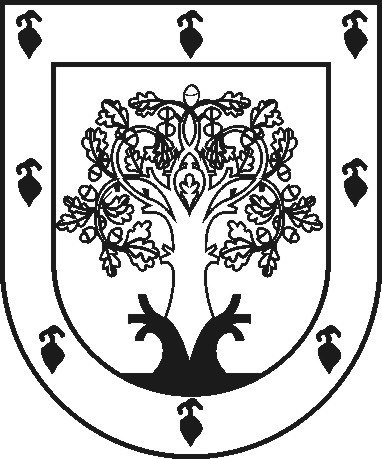 ЧУВАШСКАЯ РЕСПУБЛИКАÇĚРПӲМУНИЦИПАЛЛĂ ОКРУГĔНАДМИНИСТРАЦИЙĚЙЫШĂНУ2023ç. çу уйӑхĕн 15-мӗшӗ  613 №Çěрпÿ хулиАДМИНИСТРАЦИЯ ЦИВИЛЬСКОГО МУНИЦИПАЛЬНОГО ОКРУГАПОСТАНОВЛЕНИЕ  15 мая 2023г. № 613 город Цивильск